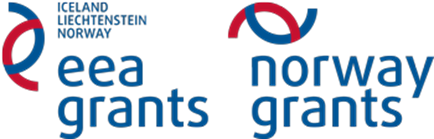 GEGRAAFIAÜlesanne 5Eesmärk: rahvuspargi territooriumil oleva mulla uurimine.Lõiming õppeainetega: bioloogia, keemia, geograafia, füüsika.Töövahendid: labidas, mõõdulint, nuga.Uurige teile õpetaja poolt määratud kohas mulda.  Kaevake auk mõõtudega 50x50 cm (sügavus maksimaalselt 0,5 m). Uurige mullahorisonte etteantud kohtas ning kirjeldage neid.  Nimetage ja loetlege mullahorisondid, mõõtke nende paksus, kirjeldage iga kihi värvust ja tihedust ning mehaanilist koostist (liiv, saviliiv, liivsavi või savi)  Kas sellised mullahorisondid on tüüpilised sealsele looduslikule alale? Kui paks on huumushorisont? Missugused mullaprotsessid toimuvad antud pinnases?Tehke mullahorisontidest joonis. Tähistage mullahorisondid tähtedega, nagu on näidatud alljärgneval joonisel. Kirjutage juurde nende nimetused ning nende paksus (cm). 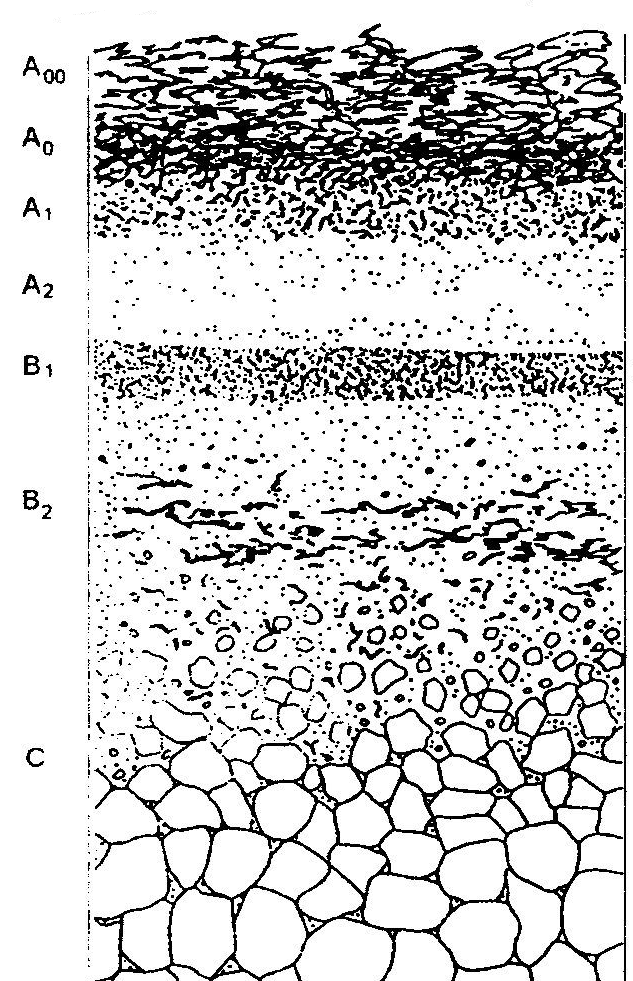 